6. G      TJA                UČENJE NA DALJAVO – 9. TEDEN (4.1. - 8.1. 2021)1. Let’s repeat – ponovite - nasprotja pridevnikov.Parts of bodyLansko leto smo spoznali dele obraza in telesa. Za ponovitev rešite naslednje vaje:https://www.liveworksheets.com/worksheets/en/English_as_a_Second_Language_(ESL)/Body_Parts/Body_parts_-_crossword_qb139133vxBesedišče si zapišite v zvezke (če imate še lanski zvezek, si pomagajte z njim).2. Describing people. (0pis osebe)He’s  tall  / medium height  / short.He’s fat  / slim  / thin.He’s got    colour   eyes.He’s got long (medium, short) straight (wavy, curly) blond hair.He’s got a beard / moustache.He wears glasses.He’s wearing clothes ………. Ponovite izraze za oblačila (učb. str. 106, 133) in jih prepišite v zvezek.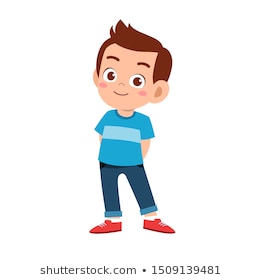    This is my friend Willie. He’s 8 years old. He’s from Britain.   He’s short and thin. He’s got short straight brown hair.   He’s got big brown eyes. He’s got a small nose and mouth.   He’s got big eyebrows. His ears are big, too.   He’s wearing a blue t-shirt, blue jeans, white socks and red shoes.  He’s very friendly.(Vir: clipart images)3. Po vzorcu iz 2. naloge opišite 2 osebi – družinska člana.4. Rešite vaji v delovnem zvezku na strani 26 / 1,2BODITE POZORNI NA:Question: What is Willie like? (Kakšen je Willie?)   EDNINAAnswer:     He’s friendly.Question: What are these books like? (Kakšne so te knjige?) MNOŽINAAnswer:    They’re fantastic.Lep pozdrav in uspešno delo, učiteljica Vida L